CÂMARA MUNICIPAL DE JACAREÍ18ª LEGISLATURA - ANO IIRESUMO DA ATA ELETRÔNICA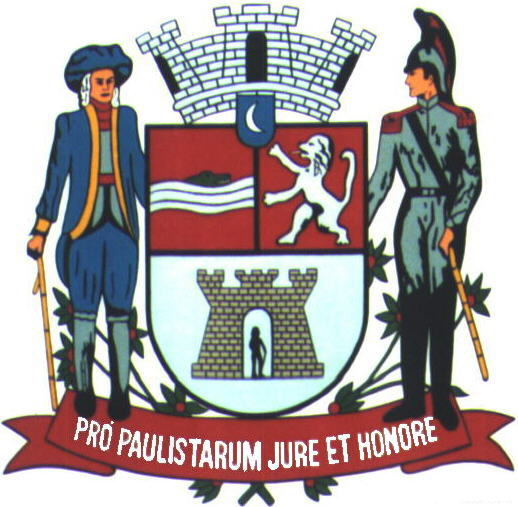 8ª SESSÃO SOLENEHONRA AO MÉRITO – BICENTENÁRIO CÔNEGO JOSÉ BENTOLOCAL: CAPELA São Sebastião (Igreja do Avareí)Realizada em 23/11/2022Horário: 19h17minRESUMO DA ATA ELETRÔNICA DA 8ª (OITAVA) SESSÃO SOLENE18ª (DÉCIMA OITAVA) LEGISLATURAANO IIAos vinte e três (23) dias do mês de novembro (11), do ano dois mil e vinte e dois (2022), às dezenove horas e dezessete minutos (19h17min), compareceram à Capela de São Sebastião (Igreja do Avareí), situada na Avenida Avareí, nº 611, no Jardim Santa Maria a fim de participar da SESSÃO SOLENE DE HONRA AO MÉRITO – BICENTENÁRIO CÔNEGO JOSÉ BENTO, nos termos do Decreto Legislativo nº 460, de 05 de outubro de 2022, de autoria dos Vereadores Abner e Edgard Sasaki, os Vereadores: ABNER - PSDB; DUDI - PL; EDGARD SASAKI - PSDB; PAULINHO DOS CONDUTORES – PL. ........................................................................................ 		Registramos que as assinaturas dos vereadores, autoridades e demais convidados presentes à Solenidade constam da lista de presenças que se encontra no final desta Ata.	 A 8ª Sessão Solene foi presidida pelo PRESIDENTE DA CÂMARA MUNICIPAL DE JACAREÍ VEREADOR PAULINHO DOS CONDUTORES e autor do Decreto 460/2022, que concedeu a homenagem; também compôs a Mesa o VEREADOR ABNER; A PREFEITA EM EXERCÍCIO E SECRETÁRIA DE SAÚDE DRA. ROSANA GRAVENA - representando o Executivo Municipal; o PADRE EDUARDO FRAGA – Pároco da Paróquia Imaculada Conceição; e os VEREADORES AUTORES do Decreto 460/2022 ABNER e EDGARD SASAKI. 	Na forma regimental, após a abertura da Sessão realizada pelo Presidente Paulinho dos Condutores, foram executados os Hinos Nacional e de Jacareí pela CORPORAÇÃO MUSICAL DE JACAREÍ. 	.	 Ato contínuo, o PADRE EDUARDO FRAGA, anfitrião do evento, fez um discurso de boas-vindas e acolhimento dos convidados. ............................................................ Neste momento, a Mestra de Cerimônias agradeceu as presenças e procedeu à leitura Decreto Legislativo nº 460, de 05 de outubro de 2022, de autoria dos Vereadores Abner e Edgard Sasaki, anunciando as homenageadas e homenageados conforme fazemos constar:............................................................ 	PROFESSOR BENEDICTO SÉRGIO LENCIONI – ADVOGADO, ESCRITOR, EX-VEREADOR E EX-PREFEITO DE JACAREÍ. 	SENHOR FERNANDO ROMERO PRADO – AUTOR DO “DICIONÁRIO ILUSTRADO DA CIDADE”, ADMINISTRADOR DE GRUPOS DE MÍDIAS: “MEMÓRIAS DE JACAREHY”, “JACAREÍ – CRAQUES DO PASSADO”, “JACAREÍ PARA O MUNDO” E “PELAS RUAS DE JACAREHY”.		A FAMÍLIA DO SENHOR FERNÃO PAES LEME ZAMITH (IN MEMORIAM) – PRIMEIRO FUNCIONÁRIO E PROFESSOR DA ESCOLA PROFISSIONAL – ETEC. ....... SENHORA LUDMILA SAHAROVSKY – ESCRITORA, HISTORIADORA E MEMBRO DA ACADEMIA JACAREHYENSE DE LETRAS DE JACAREÍ. 		SENHOR LUIZ JOSÉ NAVARRO DA CRUZ – EMPRESÁRIO NA ATIVIDADE COMERCIAL, FOTÓGRAFO POR HOBBY E PERSONALIDADE DE DESTAQUE NO MUNICÍPIO. 	SENHORA MARIA THEREZA FERREIRA CYRINO – PROFESSORA, EX-DIRETORA DA ETEC E ATUAL SECRETÁRIA MUNICIPAL DE EDUCAÇÃO DE JACAREÍ.	SENHOR ROBERTO DE GODOY – EX-ALUNO E EX-FUNCIONÁRIO DA ETEC. 	Logo após, os alunos da ETEC CÔNEGO JOSÉ BENTO apresentaram uma encenação da trajetória do seu patrono. 	ENTREGA DA HOMENAGEM: Neste momento, a Mestra de Cerimônias solicitou ao Presidente da Câmara Municipal de Jacareí Vereador Paulinho dos Condutores e às autoridades que se posicionassem à frente da Mesa de Honra para a entrega das placas de homenagem. Abaixo registramos a ordem das entregas:.................. PROFESSOR DR. BENEDICTO SÉRGIO LENCIONI	SENHOR FERNANDO ROMERO PRADO	SENHOR TADEU RAMOS VILELA – GENRO DO SR. FERNÃO PAES LEME ZAMITH... SENHORA LUDMILA SAHAROVSKY	SENHOR LUIZ JOSÉ NAVARRO DA CRUZ	SENHORA MARIA THEREZA FERREIRA CYRINO (concessão de uso da palavra após solicitação) 	SENHOR ROBERTO DE GODOY	ORADORES: VEREADOR ABNER; VEREADOR EDGARD SASAKI; DRA. ROSANA GRAVENA; PADRE EDUARDO FRAGA; PRESIDENTE PAULINHO DOS CONDUTORES; SENHOR FERNANDO ROMERO PRADO (concessão de uso da palavra após solicitação); SENHOR LUIZ JOSÉ NAVARRO DA CRUZ (concessão de uso da palavra após solicitação); DR. BENEDICTO SÉRGIO LENCIONI (representante escolhido pelos homenageados). ............................................................................................. A Presidência encerrou a Sessão às 20h40min.	Para constar,    foi   lavrado   o   presente   Resumo   da   Ata   Eletrônica   por   mim______________________Salette Granato – Oficial Técnico Legislativo, digitado e assinado, na conformidade do Artigo 84 do Regimento Interno da Câmara Municipal de Jacareí. Cabe ressaltar que a Ata Eletrônica, contendo a gravação desta Sessão, ficará devidamente arquivada e os documentos nela mencionados ficarão à disposição na Secretaria Legislativa da Câmara para averiguação a qualquer tempo. Este Resumo deverá ser encaminhado para publicação no site da Câmara e para análise dos Vereadores, que terão o prazo de dois (02) dias úteis, a contar do envio, para propor retificação, inserção de algum registro ou impugnação, por escrito, sem o que se dará a aprovação tácita e, por consequência, a aceitação do conteúdo integral da Ata Eletrônica sem ressalvas, nos termos regimentais. Palácio da Liberdade. Jacareí, 30 de novembro de 2022. 	PAULO FERREIRA DA SILVA(Paulinho dos Condutores)Presidente